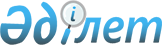 О перечне стандартов, содержащих правила и методы исследований (испытаний) и измерений, в том числе правила отбора образцов, необходимые для применения и исполнения требований технического регламента Евразийского экономического союза "Об ограничении применения опасных веществ в изделиях электротехники и радиоэлектроники" (ТР ЕАЭС 037/2016) и осуществления оценки соответствия объектов технического регулированияРешение Коллегии Евразийской экономической комиссии от 29 августа 2017 года № 108
      В соответствии с пунктом 4 Протокола о техническом регулировании в рамках Евразийского экономического союза (приложение № 9 к Договору о Евразийском экономическом союзе от 29 мая 2014 года) и пунктом 5 приложения № 2 к Регламенту работы Евразийской экономической комиссии, утвержденному Решением Высшего Евразийского экономического совета от 23 декабря 2014 г. № 98, Коллегия Евразийской экономической комиссии решила:  
      1. Утвердить прилагаемый перечень стандартов, содержащих правила и методы исследований (испытаний) и измерений, в том числе правила отбора образцов, необходимые для применения и исполнения требований технического регламента Евразийского экономического союза "Об ограничении применения опасных веществ в изделиях электротехники и радиоэлектроники" (ТР ЕАЭС 037/2016) и осуществления оценки соответствия объектов технического регулирования.  
      2. Настоящее Решение вступает в силу по истечении 30 календарных дней с даты его официального опубликования.  ПЕРЕЧЕНЬ  
стандартов, содержащих правила и методы исследований (испытаний) и измерений,   
в том числе правила отбора образцов, необходимые для применения и исполнения требований технического регламента Евразийского экономического союза   
"Об ограничении применения опасных веществ в изделиях электротехники и радиоэлектроники" (ТР ЕАЭС 037/2016)    
и осуществления оценки соответствия объектов технического регулирования   
					© 2012. РГП на ПХВ «Институт законодательства и правовой информации Республики Казахстан» Министерства юстиции Республики Казахстан
				
      Председатель Коллегии   
Евразийской экономической комиссии

Т. Саркисян 
УТВЕРЖДЕН  
Решением Коллегии 
Евразийской экономической комиссии 
от 29 августа 2017 г. № 108 
№ 
п/п
Элементы технического регламента Евразийского экономического союза
Обозначение стандарта
Наименование стандарта
Примечание
1
2
3
4
5
1
Приложения 2 и 3
ГОСТ EN 50581-2016
Техническая документация для оценки электрических и электронных изделий относительно ограничения использования опасных веществ
2 
Приложения 2 и 3
ГОСТ IEC 62321-1-2016
Определение регламентированных веществ в электротехнических изделиях. Часть 1. Введение и обзор 
3
Приложения 2 и 3
ГОСТ IEC 62321-2-2016
Определение регламентированных веществ в электротехнических изделиях. Часть 2. Разборка, отсоединение и механическая подготовка образца
4
Приложения 2 и 3
ГОСТ IEC 62321-3-1-2016
Определение регламентированных веществ в электротехнических изделиях. Часть 3-1. Скрининг. Анализ свинца, ртути, кадмия, общего хрома и общего брома методом рентгенофлуоресцентной спектрометрии
5
Приложения 2 и 3
ГОСТ IEC 62321-3-2-2016
Определение регламентированных веществ в электротехнических изделиях. Часть 3-2. Скрининг. Определение общего брома в полимерах и электронике методом ионной хроматографии продуктов сгорания 
6
Приложения 2 и 3
ГОСТ IEC 62321-4-2016
Определение регламентированных веществ в электротехнических изделиях. Часть 4. Определение ртути в полимерах, металлах и электронике методами CV-AAS, CV-AFS, ICP-OES и ICP-MS
7
Приложения 2 и 3
ГОСТ IEC 62321-5-2016
Определение регламентированных веществ в электротехнических изделиях. Часть 5. Определение кадмия, свинца и хрома в полимерах и электронных частях систем, а также кадмия и свинца в металлах методами AAS, AFS, ICP-OES и ICP-MS 
8
Приложения 2 и 3
СТБ IEC 62321-2012 
Изделия электротехнические. Определение уровня шести регламентированных веществ (свинца, ртути, кадмия, шестивалентного хрома, полибромбифенилов, полибромированных дифениловых эфиров) 
9
Приложения 2 и 3
СТБ IEC/PAS 62596-2012 
Изделия электротехнические. Определение содержания веществ ограниченного применения. Руководство по отбору проб 
применяется до 01.07.2019